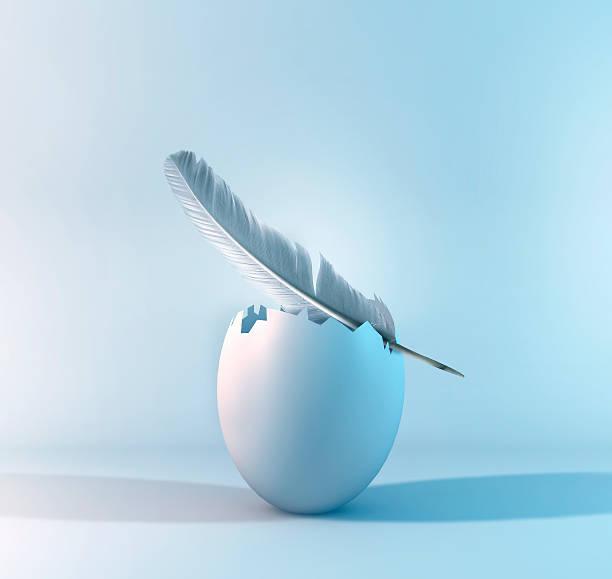 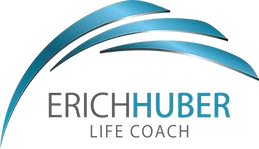 für ………………………………………von……………………………………………….für ………………………………………von……………………………………………….+41 79 612 53 02www.praxiserihub.ch/info@praxiserihub.chIm Verhinderung 48 Stunden vorher absagen, ansonsten wird Termin verrechnetIm Verhinderung 48 Stunden vorher absagen, ansonsten wird Termin verrechnet